№1 Егіндікөл орта мектебіАудандық семинар Ашық сабақТақырыбы: 7 саны мен цифры                               1-сынып      Өткізген : Баязова Г.Ж.          2014-2015 оқу жылы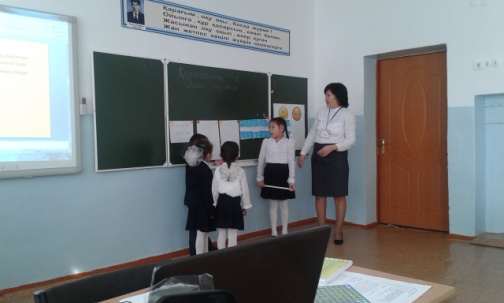 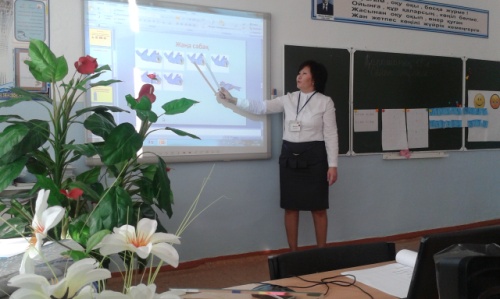 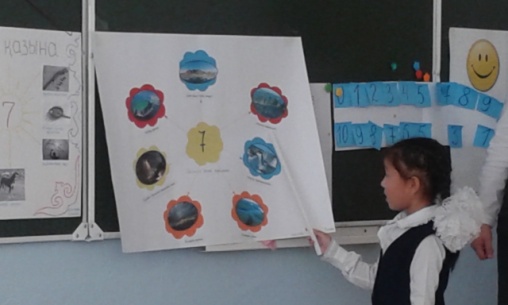 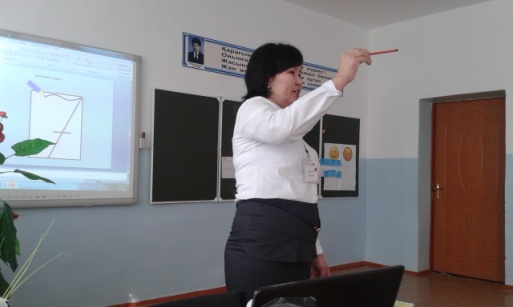 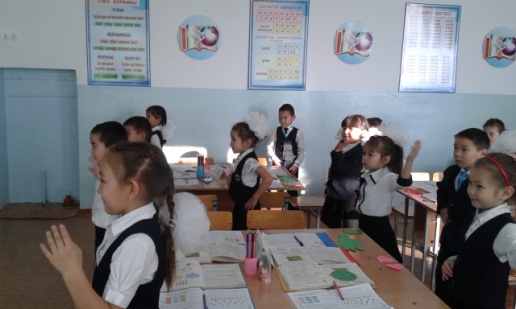 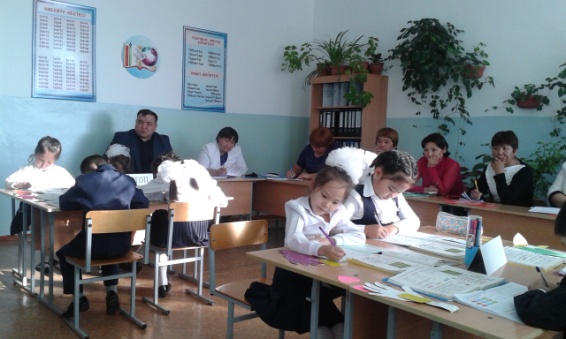 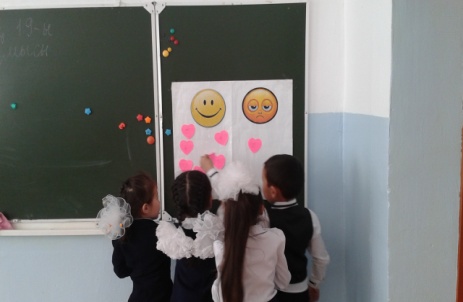 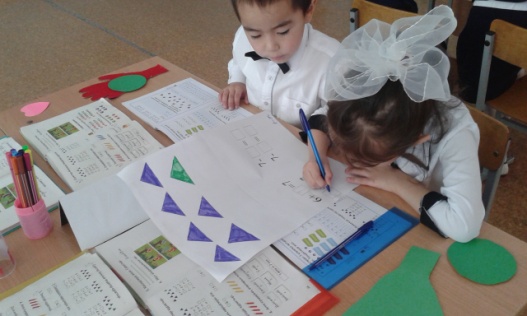 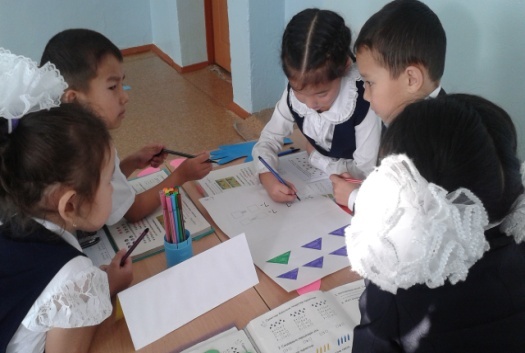 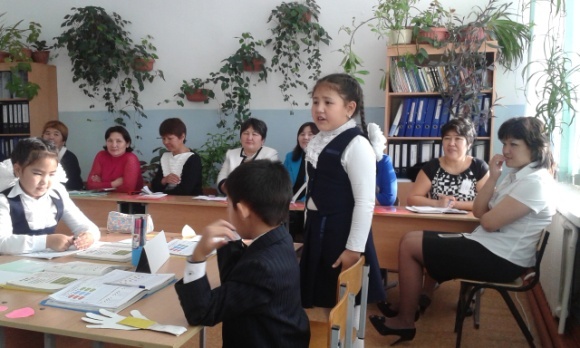 Бастауыш сынып мұғалімі Баязова Гүлсім Жұмабайқызы1 - сынып  Оқушылар саны - 251 - сынып  Оқушылар саны - 25Ақмола облысыЕгіндікөл ауданы №1Егіндікөл  орта мектебіАқмола облысыЕгіндікөл ауданы №1Егіндікөл  орта мектебі     Математика  № 1  сабақ         19- қараша         19- қараша         19- қараша         19- қараша         19- қарашаСабақтың атауы7 саны мен цифры7 саны мен цифры7 саны мен цифры7 саны мен цифры7 саны мен цифрыСілтемеМатематиканың дидактикалық материалы, слайд, сабақ жоспары.Математиканың дидактикалық материалы, слайд, сабақ жоспары.Математиканың дидактикалық материалы, слайд, сабақ жоспары.Математиканың дидактикалық материалы, слайд, сабақ жоспары.Математиканың дидактикалық материалы, слайд, сабақ жоспары.Жалпы мақсатыОқушыларды 7 саны мен цифрымен таныстыру.7 санының құрамын анықтату.Оқушыларды 7 саны мен цифрымен таныстыру.7 санының құрамын анықтату.Оқушыларды 7 саны мен цифрымен таныстыру.7 санының құрамын анықтату.Оқушыларды 7 саны мен цифрымен таныстыру.7 санының құрамын анықтату.Оқушыларды 7 саны мен цифрымен таныстыру.7 санының құрамын анықтату.Міндеттері1.7 санының сандар қатарындағы орны туралы білімдері қалыптасады.2Өрнек құра біледі. 3. Тапсырмаларды орындату арқылы математикалық тілін ,танымдық белсенділігін  арттыру.Халық даналығын біледі1.7 санының сандар қатарындағы орны туралы білімдері қалыптасады.2Өрнек құра біледі. 3. Тапсырмаларды орындату арқылы математикалық тілін ,танымдық белсенділігін  арттыру.Халық даналығын біледі1.7 санының сандар қатарындағы орны туралы білімдері қалыптасады.2Өрнек құра біледі. 3. Тапсырмаларды орындату арқылы математикалық тілін ,танымдық белсенділігін  арттыру.Халық даналығын біледі1.7 санының сандар қатарындағы орны туралы білімдері қалыптасады.2Өрнек құра біледі. 3. Тапсырмаларды орындату арқылы математикалық тілін ,танымдық белсенділігін  арттыру.Халық даналығын біледі1.7 санының сандар қатарындағы орны туралы білімдері қалыптасады.2Өрнек құра біледі. 3. Тапсырмаларды орындату арқылы математикалық тілін ,танымдық белсенділігін  арттыру.Халық даналығын біледіМұғалімдер үшін оқу нәтижелері1. Оқушылардың бірін-бірі оқыту арқылы аталған тақырыпты пысықтау.2. Мұғалім оқушыларға өздік жұмыс жасай білуге итермелейді.3. Оқушылардың өзін және достарын бағалау мүмкіндігін жасау.1. Оқушылардың бірін-бірі оқыту арқылы аталған тақырыпты пысықтау.2. Мұғалім оқушыларға өздік жұмыс жасай білуге итермелейді.3. Оқушылардың өзін және достарын бағалау мүмкіндігін жасау.1. Оқушылардың бірін-бірі оқыту арқылы аталған тақырыпты пысықтау.2. Мұғалім оқушыларға өздік жұмыс жасай білуге итермелейді.3. Оқушылардың өзін және достарын бағалау мүмкіндігін жасау.1. Оқушылардың бірін-бірі оқыту арқылы аталған тақырыпты пысықтау.2. Мұғалім оқушыларға өздік жұмыс жасай білуге итермелейді.3. Оқушылардың өзін және достарын бағалау мүмкіндігін жасау.1. Оқушылардың бірін-бірі оқыту арқылы аталған тақырыпты пысықтау.2. Мұғалім оқушыларға өздік жұмыс жасай білуге итермелейді.3. Оқушылардың өзін және достарын бағалау мүмкіндігін жасау.Сабақта туындаған негізгі идеялар1. Оқушылардың сандар туралы алған білімдеріне сүйену. 2. Білім алуға ұмтылдыру.1. Оқушылардың сандар туралы алған білімдеріне сүйену. 2. Білім алуға ұмтылдыру.1. Оқушылардың сандар туралы алған білімдеріне сүйену. 2. Білім алуға ұмтылдыру.1. Оқушылардың сандар туралы алған білімдеріне сүйену. 2. Білім алуға ұмтылдыру.1. Оқушылардың сандар туралы алған білімдеріне сүйену. 2. Білім алуға ұмтылдыру.Күтілетін нәтиже1. Оқушылар жеті санымен танысады, құрамын анықтай алады.Өрнек құра біледі.2. Логикалық ой-өрісі , математикалық тілі дамиды.3.Өз ойларын еркін жеткізеді, халық даналықтарын біледі.1. Оқушылар жеті санымен танысады, құрамын анықтай алады.Өрнек құра біледі.2. Логикалық ой-өрісі , математикалық тілі дамиды.3.Өз ойларын еркін жеткізеді, халық даналықтарын біледі.1. Оқушылар жеті санымен танысады, құрамын анықтай алады.Өрнек құра біледі.2. Логикалық ой-өрісі , математикалық тілі дамиды.3.Өз ойларын еркін жеткізеді, халық даналықтарын біледі.1. Оқушылар жеті санымен танысады, құрамын анықтай алады.Өрнек құра біледі.2. Логикалық ой-өрісі , математикалық тілі дамиды.3.Өз ойларын еркін жеткізеді, халық даналықтарын біледі.1. Оқушылар жеті санымен танысады, құрамын анықтай алады.Өрнек құра біледі.2. Логикалық ой-өрісі , математикалық тілі дамиды.3.Өз ойларын еркін жеткізеді, халық даналықтарын біледі.КөрнекіліктерИнтербелсенді тақта, слайдтар, тапсырмалар, сюжетті сурет, оқулық, кесте, сызба қағаз.Интербелсенді тақта, слайдтар, тапсырмалар, сюжетті сурет, оқулық, кесте, сызба қағаз.Интербелсенді тақта, слайдтар, тапсырмалар, сюжетті сурет, оқулық, кесте, сызба қағаз.Интербелсенді тақта, слайдтар, тапсырмалар, сюжетті сурет, оқулық, кесте, сызба қағаз.Интербелсенді тақта, слайдтар, тапсырмалар, сюжетті сурет, оқулық, кесте, сызба қағаз.Сабақтың барысы бойынша мұғалімнің жазбаларыСабақтың барысы бойынша мұғалімнің жазбаларыСабақтың барысы бойынша мұғалімнің жазбаларыСабақтың барысы бойынша мұғалімнің жазбаларыСабақтың барысы бойынша мұғалімнің жазбаларыСабақтың барысы бойынша мұғалімнің жазбалары           Мұғалімнің іс-әрекеті           Мұғалімнің іс-әрекетіУақытыУақыты      Оқушының іс-әрекеті      Оқушының іс-әрекетіІ. Ұйым кезеңі: 1. Амандасу.2.Психологиялық дайындық.3.Топқа бөлу Геометриялық  фигуралар арқылы топқа бөліну. (үшбұрыш, төртбұрыш, шаршы,шеңбер)4. Үй тапсырмасын тексеруТоптық тапсырмалар беру.1-топ: «Адасқан сандар» ойыныБерілген сандарды тура және кері орналастыру.2-топ: 6 санының құрамын анықтайды.3-топ: «Кім тапқыр» ойыны. Өрнектердің мәніне сәйкес «+» немесе «-» таңбасын қояды.4	2=6       6	4=25	3=2      3	3=64-топ: «Көршісін тап» ойыны2	       		        34	5   І. Ұйым кезеңі: 1. Амандасу.2.Психологиялық дайындық.3.Топқа бөлу Геометриялық  фигуралар арқылы топқа бөліну. (үшбұрыш, төртбұрыш, шаршы,шеңбер)4. Үй тапсырмасын тексеруТоптық тапсырмалар беру.1-топ: «Адасқан сандар» ойыныБерілген сандарды тура және кері орналастыру.2-топ: 6 санының құрамын анықтайды.3-топ: «Кім тапқыр» ойыны. Өрнектердің мәніне сәйкес «+» немесе «-» таңбасын қояды.4	2=6       6	4=25	3=2      3	3=64-топ: «Көршісін тап» ойыны2	       		        34	5   1- мин2-мин7-мин1- мин2-мин7-мин1.Амандасады.2. «1»деген –жаман бағаАлады оны жаман бала«2» деген-нашар баға,Інішегім нашарлама.«3» деген орта бағаСапасы да орта ғана«4» деген –жақсы бағаАлады оны жақсы бала«5»деген –үздік бағаОқитын бол үздік қана!3.Оқушылар төрт топқа бөлінді1.Амандасады.2. «1»деген –жаман бағаАлады оны жаман бала«2» деген-нашар баға,Інішегім нашарлама.«3» деген орта бағаСапасы да орта ғана«4» деген –жақсы бағаАлады оны жақсы бала«5»деген –үздік бағаОқитын бол үздік қана!3.Оқушылар төрт топқа бөліндіІІ.Негізгі кезең:Жаңа сабақ-Балалар ,аспанда ұшып келе жатқан нелер? /көгершіндер/-Нешеуі ұшып келеді? /6/-Қараңдар ,тағы нешеуі ұшып келеді?/1/-Балалар, көгершін қандай құс?/бейбітшілік құсы/-Біздің елімізде бейбітшілік пен тыныштық болсын!-Қанекей ,балалар барлық көгершіндерді санап көрейікші?-Қанша шықты? /7/Осы суретке қарап ,өрнек құрастырайық. 6+1=7Ендеше бүгін алтыдан кейінгі сан 7 санымен танысамыз.Электронды оқулықпен жұмыс.Дәптермен жұмыса) ауада жазуә)үлгі дәптерлеріне  жазуІІ.Негізгі кезең:Жаңа сабақ-Балалар ,аспанда ұшып келе жатқан нелер? /көгершіндер/-Нешеуі ұшып келеді? /6/-Қараңдар ,тағы нешеуі ұшып келеді?/1/-Балалар, көгершін қандай құс?/бейбітшілік құсы/-Біздің елімізде бейбітшілік пен тыныштық болсын!-Қанекей ,балалар барлық көгершіндерді санап көрейікші?-Қанша шықты? /7/Осы суретке қарап ,өрнек құрастырайық. 6+1=7Ендеше бүгін алтыдан кейінгі сан 7 санымен танысамыз.Электронды оқулықпен жұмыс.Дәптермен жұмыса) ауада жазуә)үлгі дәптерлеріне  жазу10-мин10-минОқушылар жаттығуларды дәптерлерінде орындайды.Оқушылар жаттығуларды дәптерлерінде орындайды.Cергіту сәті.Cергіту сәті.2-мин2-мин« Интерактивті тақтада көрсетілетін қимылдарды оқушылар қайталайды« Интерактивті тақтада көрсетілетін қимылдарды оқушылар қайталайдыТоптастыру.Қазақта 7 саны киелі болып саналады. Жеті санына байланысты қандай ұғымдарды білесіңдер?	ЖЕТІ АТА ЖЕТІ КҮН	ЖЕТІ ҚАЗЫНАЖЕТІ ШЕЛПЕК	ЖЕТІ КЕРЕМЕТЖеке жұмыс1.Жеті атасын шежіре кітабынан тауып келеді.2.Әлемнің жеті кереметі туралы постер қорғайды.3.Жеті қазына туралы мәлімет береді4. Жеті санына байланысты мақал- мәтел айтады.Оқулықпен жүмыс.Суреттер бойынша теңдіктер құрастыр.Топтық тапсырмалар:1-топ2-топ: 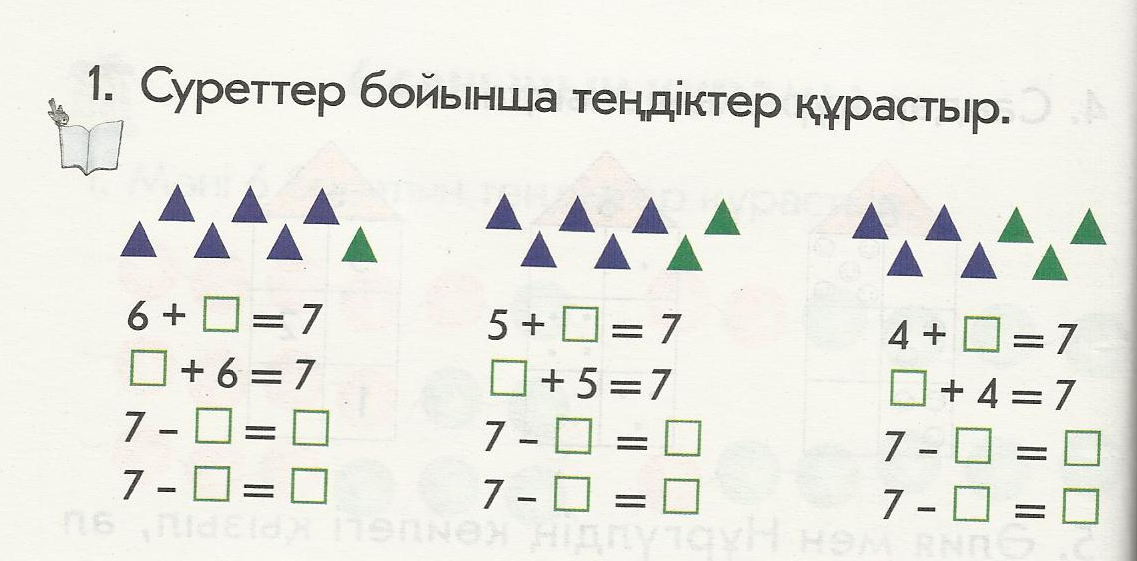 3-топ:4-топ.Салыстыру.< =7 *6          7*75*6           4*3Топтастыру.Қазақта 7 саны киелі болып саналады. Жеті санына байланысты қандай ұғымдарды білесіңдер?	ЖЕТІ АТА ЖЕТІ КҮН	ЖЕТІ ҚАЗЫНАЖЕТІ ШЕЛПЕК	ЖЕТІ КЕРЕМЕТЖеке жұмыс1.Жеті атасын шежіре кітабынан тауып келеді.2.Әлемнің жеті кереметі туралы постер қорғайды.3.Жеті қазына туралы мәлімет береді4. Жеті санына байланысты мақал- мәтел айтады.Оқулықпен жүмыс.Суреттер бойынша теңдіктер құрастыр.Топтық тапсырмалар:1-топ2-топ: 3-топ:4-топ.Салыстыру.< =7 *6          7*75*6           4*35-  мин7-мин5-  мин7-минӨзіндік жұмысӨзіндік жұмысІV.Сабақты бекіту:      Сұрақ –жауап арқылыІV.Сабақты бекіту:      Сұрақ –жауап арқылы5- мин5- минОқушылар ауызша жауап береді.Оқушылар ауызша жауап береді.V. Бағалау:Формативті бағалауКері байланыс парағыV. Бағалау:Формативті бағалауКері байланыс парағы3 мин3 минОқушылар сабақ жайлы өз бағаларын береді..Оқушылар сабақ жайлы өз бағаларын береді..VІ. Үйге тапсырма:7 саны мен цифрыVІ. Үйге тапсырма:7 саны мен цифры1 мин1 минОқушылар үй-тапсырмасын күнделіктеріне жазып алады.Оқушылар үй-тапсырмасын күнделіктеріне жазып алады.